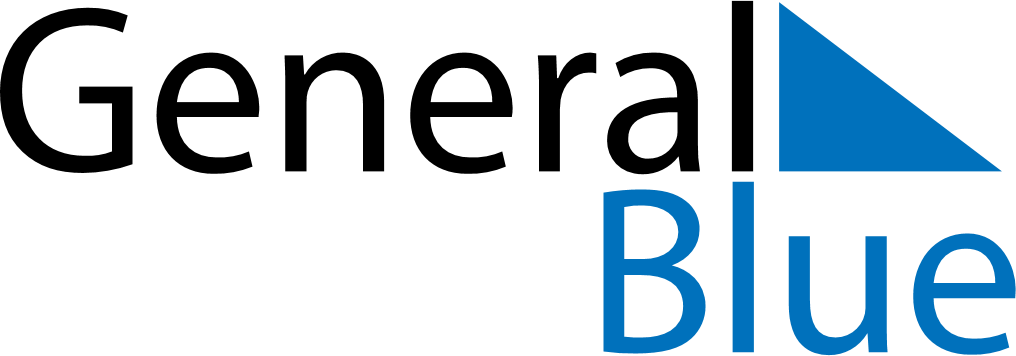 May 2027May 2027May 2027MalawiMalawiSundayMondayTuesdayWednesdayThursdayFridaySaturday1Labour Day2345678Labour Day9101112131415Kamuzu Day16171819202122232425262728293031